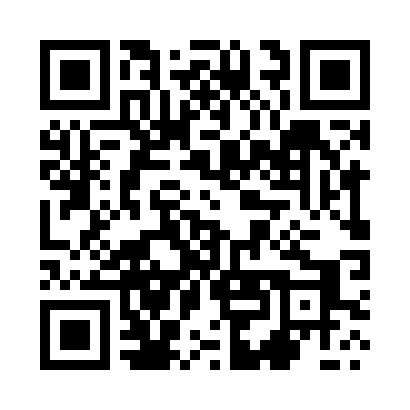 Prayer times for Zawoja, PolandMon 1 Apr 2024 - Tue 30 Apr 2024High Latitude Method: Angle Based RulePrayer Calculation Method: Muslim World LeagueAsar Calculation Method: HanafiPrayer times provided by https://www.salahtimes.comDateDayFajrSunriseDhuhrAsrMaghribIsha1Mon4:256:1812:465:137:149:002Tue4:226:1612:455:147:159:023Wed4:206:1412:455:167:179:044Thu4:176:1212:455:177:199:065Fri4:156:1012:445:187:209:086Sat4:126:0812:445:197:229:107Sun4:096:0512:445:207:239:128Mon4:066:0312:445:217:259:149Tue4:046:0112:435:227:269:1610Wed4:015:5912:435:237:289:1911Thu3:585:5712:435:247:299:2112Fri3:565:5512:435:257:319:2313Sat3:535:5312:425:267:329:2514Sun3:505:5112:425:277:349:2715Mon3:475:4912:425:287:369:3016Tue3:445:4712:425:297:379:3217Wed3:425:4512:415:307:399:3418Thu3:395:4312:415:317:409:3619Fri3:365:4112:415:327:429:3920Sat3:335:3912:415:337:439:4121Sun3:305:3712:405:347:459:4322Mon3:275:3512:405:357:469:4623Tue3:245:3312:405:367:489:4824Wed3:225:3112:405:377:499:5125Thu3:195:2912:405:387:519:5326Fri3:165:2812:405:397:529:5627Sat3:135:2612:395:407:549:5828Sun3:105:2412:395:417:5510:0129Mon3:075:2212:395:427:5710:0330Tue3:045:2012:395:437:5910:06